Chapter 13 Forensic Anthropology			            Name:				Hour:Read pages 360-375.  Complete the following activities/questions as you read.  Type in your answers in the blank spaces provided.  Please extend on to the second page instead of decreasing the font.  15 pointsLabel the following as an osteoblast, osteoclast, or osteocyte.  (3 points)_____________________________Mature bone cells; form the bone framework_____________________________Cells that secrete matrix for bone formation_____________________________Cells that dissolves bone during growth and healingGive 5 examples of types of information bones can tell us. (5 points)Using Figure 13-10 and 13-11, label each of the skulls below as “male” or “female”.  (2)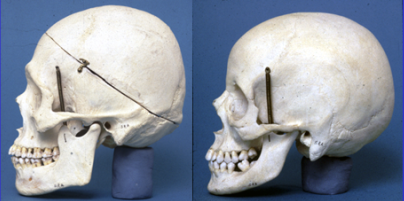 Determine at least how old each person is based on the descriptions below (3 points):Pubis and ischium are almost completely united _______________Coronal suture is closed __________________Femur head is fused to the shaft __________________Describe 2 ways in which facial reconstruction is done today (2 points). 